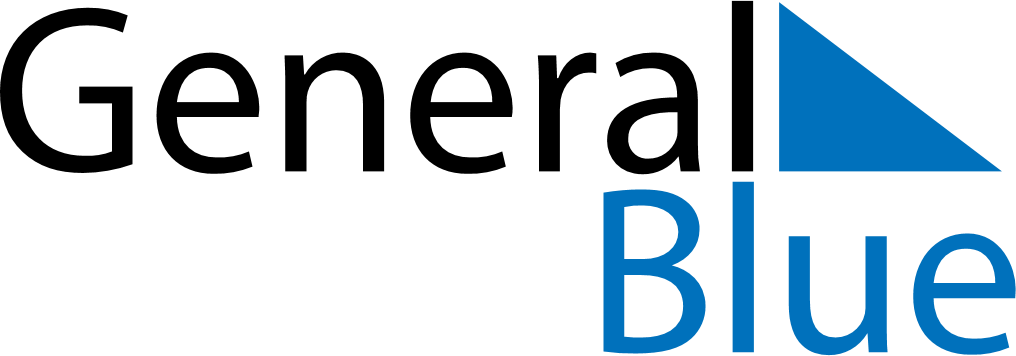 Greece 2027 HolidaysGreece 2027 HolidaysDATENAME OF HOLIDAYJanuary 1, 2027FridayNew Year’s DayJanuary 6, 2027WednesdayEpiphanyMarch 15, 2027MondayAsh SundayMarch 25, 2027ThursdayAnnunciation, Anniversary of 1821 RevolutionApril 30, 2027FridayGood FridayMay 1, 2027SaturdayLabour DayMay 2, 2027SundayEaster SundayMay 3, 2027MondayEaster MondayMay 9, 2027SundayMother’s DayJune 20, 2027SundayPentecostJune 21, 2027MondayWhit MondayAugust 15, 2027SundayAssumptionOctober 28, 2027ThursdayNational HolidayDecember 25, 2027SaturdayChristmas DayDecember 26, 2027SundayBoxing Day